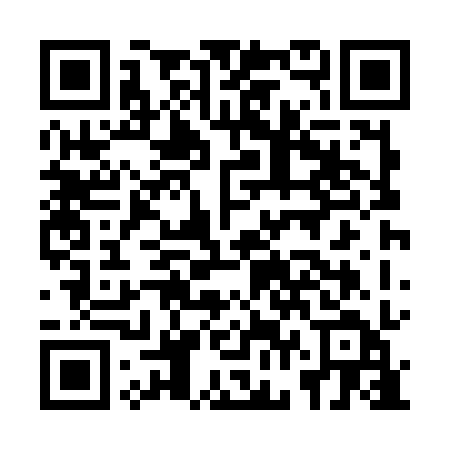 Ramadan times for Kartlewo, PolandMon 11 Mar 2024 - Wed 10 Apr 2024High Latitude Method: Angle Based RulePrayer Calculation Method: Muslim World LeagueAsar Calculation Method: HanafiPrayer times provided by https://www.salahtimes.comDateDayFajrSuhurSunriseDhuhrAsrIftarMaghribIsha11Mon4:264:266:2412:114:005:585:587:4912Tue4:244:246:2212:104:016:006:007:5113Wed4:214:216:2012:104:036:026:027:5314Thu4:194:196:1712:104:046:046:047:5515Fri4:164:166:1512:104:066:066:067:5716Sat4:134:136:1212:094:086:086:088:0017Sun4:104:106:1012:094:096:096:098:0218Mon4:084:086:0712:094:116:116:118:0419Tue4:054:056:0512:084:126:136:138:0620Wed4:024:026:0212:084:146:156:158:0821Thu3:593:596:0012:084:156:176:178:1022Fri3:563:565:5812:084:166:196:198:1323Sat3:533:535:5512:074:186:216:218:1524Sun3:503:505:5312:074:196:226:228:1725Mon3:483:485:5012:074:216:246:248:1926Tue3:453:455:4812:064:226:266:268:2227Wed3:423:425:4512:064:246:286:288:2428Thu3:393:395:4312:064:256:306:308:2629Fri3:363:365:4012:054:266:326:328:2930Sat3:323:325:3812:054:286:346:348:3131Sun4:294:296:351:055:297:357:359:341Mon4:264:266:331:055:317:377:379:362Tue4:234:236:311:045:327:397:399:393Wed4:204:206:281:045:337:417:419:414Thu4:174:176:261:045:357:437:439:445Fri4:134:136:231:035:367:457:459:466Sat4:104:106:211:035:377:467:469:497Sun4:074:076:181:035:397:487:489:518Mon4:044:046:161:035:407:507:509:549Tue4:004:006:141:025:417:527:529:5710Wed3:573:576:111:025:427:547:5410:00